РОССИЙСКАЯ ФЕДЕРАЦИЯФЕДЕРАЛЬНЫЙ ЗАКОНОБ ОПЕКЕ И ПОПЕЧИТЕЛЬСТВЕПринятГосударственной Думой11 апреля 2008 годаОдобренСоветом Федерации16 апреля 2008 годаСписок изменяющих документов(в ред. Федеральных законов от 18.07.2009 N 178-ФЗ,от 01.07.2011 N 169-ФЗ, от 02.07.2013 N 167-ФЗ,от 02.07.2013 N 185-ФЗ, от 05.05.2014 N 118-ФЗ,от 04.11.2014 N 333-ФЗ, от 22.12.2014 N 432-ФЗ,от 28.11.2015 N 358-ФЗ, от 29.07.2017 N 220-ФЗ,от 31.12.2017 N 495-ФЗ)Глава 1. ОБЩИЕ ПОЛОЖЕНИЯСтатья 1. Сфера действия настоящего Федерального закона1. Настоящий Федеральный закон регулирует отношения, возникающие в связи с установлением, осуществлением и прекращением опеки и попечительства над недееспособными или не полностью дееспособными гражданами.2. Положения, относящиеся к правам, обязанностям и ответственности опекунов и попечителей, применяются к организациям, в которые помещены под надзор недееспособные или не полностью дееспособные граждане, в том числе к организациям для детей-сирот и детей, оставшихся без попечения родителей, если иное не предусмотрено федеральным законом или договором.Статья 2. Основные понятия, используемые в настоящем Федеральном законеДля целей настоящего Федерального закона используются следующие основные понятия:1) опека - форма устройства малолетних граждан (не достигших возраста четырнадцати лет несовершеннолетних граждан) и признанных судом недееспособными граждан, при которой назначенные органом опеки и попечительства граждане (опекуны) являются законными представителями подопечных и совершают от их имени и в их интересах все юридически значимые действия;2) попечительство - форма устройства несовершеннолетних граждан в возрасте от четырнадцати до восемнадцати лет и граждан, ограниченных судом в дееспособности, при которой назначенные органом опеки и попечительства граждане (попечители) обязаны оказывать несовершеннолетним подопечным содействие в осуществлении их прав и исполнении обязанностей, охранять несовершеннолетних подопечных от злоупотреблений со стороны третьих лиц, а также давать согласие совершеннолетним подопечным на совершение ими действий в соответствии со статьей 30 Гражданского кодекса Российской Федерации;3) подопечный - гражданин, в отношении которого установлены опека или попечительство;4) недееспособный гражданин - гражданин, признанный судом недееспособным по основаниям, предусмотренным статьей 29 Гражданского кодекса Российской Федерации;5) не полностью дееспособный гражданин - несовершеннолетний гражданин (за исключением лиц, приобретших гражданскую дееспособность в полном объеме до достижения ими совершеннолетия в случаях, установленных статьями 21 и 27 Гражданского кодекса Российской Федерации) или гражданин, ограниченный судом в дееспособности по основаниям, предусмотренным статьей 30 Гражданского кодекса Российской Федерации.Статья 3. Правовое регулирование отношений, возникающих в связи с установлением, осуществлением и прекращением опеки и попечительства1. Отношения, возникающие в связи с установлением, осуществлением и прекращением опеки и попечительства, регулируются Гражданским кодексом Российской Федерации, настоящим Федеральным законом и принимаемыми в соответствии с ними иными нормативными правовыми актами Российской Федерации.2. Особенности установления, осуществления и прекращения опеки и попечительства над несовершеннолетними гражданами определяются Семейным кодексом Российской Федерации и иными нормативными правовыми актами, содержащими нормы семейного права.3. Отношения, указанные в части 1 настоящей статьи, регулируются законами субъектов Российской Федерации по вопросам, отнесенным к их ведению настоящим Федеральным законом. Отношения, указанные в части 2 настоящей статьи, регулируются законами субъектов Российской Федерации по вопросам, отнесенным к их ведению настоящим Федеральным законом, и по вопросам, не урегулированным непосредственно настоящим Федеральным законом. Нормы, которые регулируют отношения, возникающие в связи с установлением, осуществлением и прекращением опеки и попечительства, и содержатся в законах субъектов Российской Федерации, не должны противоречить настоящему Федеральному закону.4. Структура исполнительных органов государственной власти субъекта Российской Федерации в целях организации и осуществления деятельности по опеке и попечительству определяется высшим должностным лицом субъекта Российской Федерации (руководителем высшего исполнительного органа государственной власти субъекта Российской Федерации) в соответствии с настоящим Федеральным законом и Федеральным законом от 6 октября 1999 года N 184-ФЗ "Об общих принципах организации законодательных (представительных) и исполнительных органов государственной власти субъектов Российской Федерации".5. Если международным договором Российской Федерации установлены иные правила, чем те, которые предусмотрены настоящим Федеральным законом, применяются правила международного договора.Статья 4. Задачи государственного регулирования деятельности по опеке и попечительствуЗадачами государственного регулирования деятельности по опеке и попечительству являются:1) обеспечение своевременного выявления лиц, нуждающихся в установлении над ними опеки или попечительства, и их устройства;2) защита прав и законных интересов подопечных;3) обеспечение достойного уровня жизни подопечных;4) обеспечение исполнения опекунами, попечителями и органами опеки и попечительства возложенных на них полномочий;5) обеспечение государственной поддержки физических и юридических лиц, органов исполнительной власти субъектов Российской Федерации и органов местного самоуправления, осуществляющих деятельность по защите прав и законных интересов подопечных, и стимулирование такой деятельности.Статья 5. Основные принципы государственного регулирования деятельности по опеке и попечительствуДеятельность по опеке и попечительству осуществляется в соответствии со следующими принципами:1) свободное принятие гражданином обязанностей по опеке или попечительству и свободный отказ от исполнения опекуном или попечителем своих обязанностей;2) контроль за деятельностью по опеке и попечительству;3) обеспечение защиты прав и законных интересов подопечных.Глава 2. ОРГАНЫ ОПЕКИ И ПОПЕЧИТЕЛЬСТВА, ИХ ЗАДАЧИИ ПОЛНОМОЧИЯСтатья 6. Органы опеки и попечительства1. Органами опеки и попечительства являются органы исполнительной власти субъекта Российской Федерации.(часть 1 в ред. Федерального закона от 02.07.2013 N 167-ФЗ)1.1. Органы местного самоуправления поселений, городских округов, муниципальных районов, внутригородских муниципальных образований городов федерального значения Москвы и Санкт-Петербурга, на территориях которых отсутствуют органы опеки и попечительства, образованные в соответствии с настоящим Федеральным законом, могут наделяться законом субъекта Российской Федерации полномочиями по опеке и попечительству с передачей необходимых для их осуществления материальных и финансовых средств. В этом случае органы местного самоуправления являются органами опеки и попечительства.(часть 1.1 введена Федеральным законом от 02.07.2013 N 167-ФЗ)1.2. Вопросы организации и деятельности органов опеки и попечительства по осуществлению опеки и попечительства над детьми, оставшимися без попечения родителей, определяются настоящим Федеральным законом, Семейным кодексом Российской Федерации, Гражданским кодексом Российской Федерации, Федеральным законом от 6 октября 1999 года N 184-ФЗ "Об общих принципах организации законодательных (представительных) и исполнительных органов государственной власти субъектов Российской Федерации", Федеральным законом от 6 октября 2003 года N 131-ФЗ "Об общих принципах организации местного самоуправления в Российской Федерации", иными федеральными законами и законами субъектов Российской Федерации.(часть 1.2 введена Федеральным законом от 02.07.2013 N 167-ФЗ)2. В акте, регламентирующем деятельность органа опеки и попечительства, должно быть указано наличие у него статуса органа опеки и попечительства.3. Деятельность органов опеки и попечительства по оказанию подопечным и (или) опекунам или попечителям помощи в получении образования, медицинской помощи, социальных услуг, а также по подбору и подготовке граждан, выразивших желание стать опекунами или попечителями либо принять детей, оставшихся без попечения родителей, в семью на воспитание в иных установленных семейным законодательством формах, осуществляется во взаимодействии с другими органами исполнительной власти субъекта Российской Федерации, органами местного самоуправления и территориальными органами федеральных органов исполнительной власти, образовательными организациями, медицинскими организациями, организациями, оказывающими социальные услуги, или иными организациями, в том числе для детей-сирот и детей, оставшихся без попечения родителей, и общественными организациями.4. Полномочия органов опеки и попечительства по выявлению лиц, нуждающихся в установлении над ними опеки или попечительства, а также по подбору и подготовке граждан, выразивших желание стать опекунами или попечителями либо принять детей, оставшихся без попечения родителей, в семью на воспитание в иных установленных семейным законодательством формах, могут осуществлять образовательные организации, медицинские организации, организации, оказывающие социальные услуги, или иные организации, в том числе для детей-сирот и детей, оставшихся без попечения родителей, в случаях и в порядке, которые установлены Правительством Российской Федерации.5. Уполномоченный Правительством Российской Федерации федеральный орган исполнительной власти утверждает требования к профессиональным знаниям и навыкам работников органов опеки и попечительства, необходимым для исполнения ими должностных обязанностей, примерные дополнительные профессиональные программы для работников органов опеки и попечительства, а также осуществляет разработку методических материалов по вопросам деятельности по опеке и попечительству и контроль за деятельностью органов опеки и попечительства.(часть 5 в ред. Федерального закона от 02.07.2013 N 167-ФЗ)Статья 7. Задачи органов опеки и попечительства1. Основными задачами органов опеки и попечительства для целей настоящего Федерального закона являются:1) защита прав и законных интересов граждан, нуждающихся в установлении над ними опеки или попечительства, и граждан, находящихся под опекой или попечительством;2) надзор за деятельностью опекунов и попечителей, а также организаций, в которые помещены недееспособные или не полностью дееспособные граждане;3) контроль за сохранностью имущества и управлением имуществом граждан, находящихся под опекой или попечительством либо помещенных под надзор в образовательные организации, медицинские организации, организации, оказывающие социальные услуги, или иные организации, в том числе для детей-сирот и детей, оставшихся без попечения родителей.2. На органы опеки и попечительства возлагаются также иные задачи в соответствии с федеральными законами и законами субъектов Российской Федерации.Статья 8. Полномочия органов опеки и попечительства1. К полномочиям органов опеки и попечительства относятся:1) выявление и учет граждан, нуждающихся в установлении над ними опеки или попечительства;2) обращение в суд с заявлением о признании гражданина недееспособным или об ограничении его дееспособности, а также о признании подопечного дееспособным, если отпали основания, в силу которых гражданин был признан недееспособным или был ограничен в дееспособности;3) установление опеки или попечительства;4) осуществление надзора за деятельностью опекунов и попечителей, деятельностью организаций, в которые помещены недееспособные или не полностью дееспособные граждане;5) освобождение и отстранение в соответствии с настоящим Федеральным законом опекунов и попечителей от исполнения ими своих обязанностей;6) выдача в соответствии с настоящим Федеральным законом разрешений на совершение сделок с имуществом подопечных;7) заключение договоров доверительного управления имуществом подопечных в соответствии со статьей 38 Гражданского кодекса Российской Федерации;8) представление законных интересов несовершеннолетних граждан и недееспособных граждан, находящихся под опекой или попечительством, в отношениях с любыми лицами (в том числе в судах), если действия опекунов или попечителей по представлению законных интересов подопечных противоречат законодательству Российской Федерации и (или) законодательству субъектов Российской Федерации или интересам подопечных либо если опекуны или попечители не осуществляют защиту законных интересов подопечных;9) выдача разрешения на раздельное проживание попечителей и их несовершеннолетних подопечных в соответствии со статьей 36 Гражданского кодекса Российской Федерации;10) подбор, учет и подготовка в порядке, определяемом Правительством Российской Федерации, граждан, выразивших желание стать опекунами или попечителями либо принять детей, оставшихся без попечения родителей, в семью на воспитание в иных установленных семейным законодательством формах;11) проверка условий жизни подопечных, соблюдения опекунами и попечителями прав и законных интересов подопечных, обеспечения сохранности их имущества, а также исполнения опекунами и попечителями требований к осуществлению ими прав и исполнению обязанностей опекунов или попечителей, определяемых в соответствии с частью 4 статьи 15 настоящего Федерального закона;(в ред. Федерального закона от 02.07.2013 N 167-ФЗ)12) информирование граждан, выразивших желание стать опекунами или попечителями либо принять ребенка, оставшегося без попечения родителей, на воспитание в семью в иных установленных семейным законодательством формах, о возможных формах устройства ребенка в семью, об особенностях отдельных форм устройства ребенка в семью, о порядке подготовки документов, необходимых для установления опеки или попечительства либо устройства детей, оставшихся без попечения родителей, на воспитание в семью в иных установленных семейным законодательством формах, а также оказание содействия в подготовке таких документов;(п. 12 введен Федеральным законом от 02.07.2013 N 167-ФЗ)13) оказание помощи опекунам и попечителям несовершеннолетних граждан в реализации и защите прав подопечных.(п. 13 введен Федеральным законом от 02.07.2013 N 167-ФЗ)2. Федеральными законами и законами субъектов Российской Федерации могут быть предусмотрены иные полномочия органов опеки и попечительства наряду с указанными в части 1 настоящей статьи полномочиями.3. По вопросам, возникающим в связи с установлением, осуществлением и прекращением опеки или попечительства, органы опеки и попечительства издают акты. Указанные акты могут быть оспорены заинтересованными лицами в судебном порядке.Статья 9. Обязанности органа опеки и попечительства при перемене места жительства подопечного1. Полномочия органа опеки и попечительства в отношении подопечного возлагаются на орган опеки и попечительства, который установил опеку или попечительство в соответствии со статьей 35 Гражданского кодекса Российской Федерации.2. При перемене места жительства подопечного орган опеки и попечительства, установивший опеку или попечительство, обязан направить дело подопечного в орган опеки и попечительства по его новому месту жительства в течение трех дней со дня получения от опекуна или попечителя извещения о перемене места жительства подопечного.3. Полномочия органа опеки и попечительства по новому месту жительства подопечного возлагаются на данный орган опеки и попечительства со дня получения личного дела подопечного.Глава 3. ПРАВОВОЙ СТАТУС ОПЕКУНОВ И ПОПЕЧИТЕЛЕЙСтатья 10. Порядок определения лиц, имеющих право быть опекунами или попечителями1. Требования, предъявляемые к личности опекуна или попечителя, устанавливаются Гражданским кодексом Российской Федерации, а при установлении опеки или попечительства в отношении несовершеннолетних граждан также Семейным кодексом Российской Федерации.2. В целях получения сведений о личности предполагаемого опекуна или попечителя орган опеки и попечительства вправе требовать от гражданина, подавшего заявление о назначении его опекуном или попечителем, предоставления сведений о себе, а также запрашивать информацию о нем в органах внутренних дел, органах записи актов гражданского состояния, медицинских и иных организациях. Орган опеки и попечительства вправе требовать предоставления только той информации о гражданине, которая позволит установить его способность исполнять обязанности опекуна или попечителя. Перечень документов, предоставляемых гражданином, подавшим заявление о назначении его опекуном или попечителем, сроки предоставления таких документов определяются Правительством Российской Федерации.2.1. Документы и информация, находящиеся в распоряжении органов, предоставляющих государственные услуги, иных государственных органов, органов местного самоуправления либо подведомственных государственным органам или органам местного самоуправления организаций, запрашиваются органами опеки и попечительства в указанных органах и организациях, если такие документы и информация не были представлены самостоятельно гражданином, подавшим заявление о назначении его опекуном или попечителем.(часть 2.1 введена Федеральным законом от 01.07.2011 N 169-ФЗ)3. Документы или копии документов и иная необходимая для установления опеки или попечительства информация предоставляются по требованию органов опеки и попечительства безвозмездно.4. Сведения о личности предполагаемого опекуна или попечителя, полученные органом опеки и попечительства, относятся в соответствии с законодательством Российской Федерации в области персональных данных к персональным данным граждан (физических лиц).5. Бабушки и дедушки, родители, супруги, совершеннолетние дети, совершеннолетние внуки, братья и сестры совершеннолетнего подопечного, а также бабушки и дедушки, совершеннолетние братья и сестры несовершеннолетнего подопечного имеют преимущественное право быть его опекунами или попечителями перед всеми другими лицами.6. У каждого гражданина, нуждающегося в установлении над ним опеки или попечительства, может быть один опекун или попечитель, за исключением случаев, установленных настоящим Федеральным законом. Одно и то же лицо, как правило, может быть опекуном или попечителем только одного гражданина. Передача несовершеннолетних братьев и сестер под опеку или попечительство разным лицам не допускается, за исключением случаев, если такая передача отвечает интересам этих детей.7. Орган опеки и попечительства исходя из интересов лица, нуждающегося в установлении над ним опеки или попечительства, может назначить ему нескольких опекунов или попечителей, в том числе при устройстве в семью на воспитание детей, оставшихся без попечения родителей.8. При назначении нескольких опекунов или попечителей представительство и защита прав и законных интересов подопечного осуществляются одновременно всеми опекунами или попечителями. В случае если ведение дел подопечного поручается опекунами или попечителями одному из них, это лицо должно иметь доверенности от остальных опекунов или попечителей.9. При назначении нескольких опекунов или попечителей обязанности по обеспечению подопечного уходом и содействию в своевременном получении им медицинской помощи, а в отношении несовершеннолетнего подопечного также обязанности по его обучению и воспитанию распределяются между опекунами или попечителями в соответствии с актом органа опеки и попечительства об их назначении либо договором об осуществлении опеки или попечительства. В случае, если указанные обязанности не распределены, опекуны или попечители несут солидарную ответственность за их неисполнение или ненадлежащее исполнение.10. Орган опеки и попечительства при необходимости исходя из интересов подопечных может назначить одно и то же лицо опекуном или попечителем нескольких подопечных. В акте о назначении лица опекуном или попечителем второго и следующих подопечных орган опеки и попечительства обязан указать причины, по которым опекуном или попечителем не может быть назначено другое лицо. В случае возникновения противоречий между интересами подопечных одного и того же опекуна или попечителя при осуществлении ими законного представительства орган опеки и попечительства обязан назначить каждому из подопечных временного представителя для разрешения возникших противоречий.Статья 11. Назначение опекунов и попечителей1. Опека и попечительство устанавливаются в случаях, предусмотренных Гражданским кодексом Российской Федерации, а в отношении несовершеннолетних граждан также в случаях, установленных Семейным кодексом Российской Федерации.2. Опекун или попечитель назначается с их согласия или по их заявлению в письменной форме органом опеки и попечительства по месту жительства лица, нуждающегося в установлении над ним опеки или попечительства, в течение месяца с момента, когда указанному органу стало известно о необходимости установления опеки или попечительства над таким лицом. При наличии заслуживающих внимания обстоятельств опекун или попечитель может быть назначен органом опеки и попечительства по месту жительства опекуна или попечителя.3. В случае, если лицу, нуждающемуся в установлении над ним опеки или попечительства, не назначен опекун или попечитель в течение месяца, исполнение обязанностей опекуна или попечителя временно возлагается на орган опеки и попечительства по месту выявления лица, нуждающегося в установлении над ним опеки или попечительства. В отношении несовершеннолетнего гражданина орган опеки и попечительства исполняет указанные обязанности со дня выявления в соответствии со статьей 122 Семейного кодекса Российской Федерации факта отсутствия родительского попечения.4. Временное пребывание подопечного в образовательной организации, медицинской организации, организации, оказывающей социальные услуги, или иной организации, в том числе для детей-сирот и детей, оставшихся без попечения родителей, в целях получения медицинских, социальных, образовательных или иных услуг либо в целях обеспечения временного проживания подопечного в течение периода, когда опекун или попечитель по уважительным причинам не может исполнять свои обязанности в отношении подопечного, не прекращает права и обязанности опекуна или попечителя в отношении подопечного.5. Опекуны или попечители не назначаются недееспособным или не полностью дееспособным лицам, помещенным под надзор в образовательные организации, медицинские организации, организации, оказывающие социальные услуги, или иные организации, в том числе для детей-сирот и детей, оставшихся без попечения родителей. Исполнение обязанностей опекунов или попечителей возлагается на указанные организации.6. Основанием возникновения отношений между опекуном или попечителем и подопечным является акт органа опеки и попечительства о назначении опекуна или попечителя. В акте органа опеки и попечительства о назначении опекуна или попечителя может быть указан срок действия полномочий опекуна или попечителя, определяемый периодом или указанием на наступление определенного события.7. Акт органа опеки и попечительства о назначении или об отказе в назначении опекуна или попечителя может быть оспорен заинтересованными лицами в судебном порядке.8. Вред, причиненный личности подопечного или его имуществу вследствие неисполнения или несвоевременного исполнения органом опеки и попечительства обязанности по назначению опекуна или попечителя, подлежит возмещению на условиях и в порядке, которые предусмотрены гражданским законодательством. Вред, причиненный несовершеннолетним или недееспособным гражданином в течение периода, когда в соответствии с частью 3 настоящей статьи орган опеки и попечительства временно исполнял обязанности опекуна или попечителя, подлежит возмещению на условиях и в порядке, которые предусмотрены гражданским законодательством.Статья 12. Предварительные опека и попечительство1. В случаях, если в интересах недееспособного или не полностью дееспособного гражданина ему необходимо немедленно назначить опекуна или попечителя, орган опеки и попечительства вправе принять акт о временном назначении опекуна или попечителя (акт о предварительных опеке или попечительстве), в том числе при отобрании ребенка у родителей или лиц, их заменяющих, на основании статьи 77 Семейного кодекса Российской Федерации и нецелесообразности помещения ребенка в организацию для детей-сирот и детей, оставшихся без попечения родителей.2. Опекуном или попечителем в случаях, предусмотренных частью 1 настоящей статьи, может быть временно назначен только совершеннолетний дееспособный гражданин. Принятие акта о предварительных опеке или попечительстве допускается при условии предоставления указанным лицом документа, удостоверяющего личность, а также обследования органом опеки и попечительства условий его жизни. Проведение предварительной проверки сведений о личности опекуна или попечителя в соответствии с частями 1 и 2 статьи 10 настоящего Федерального закона не требуется.3. В целях своевременного установления предварительных опеки или попечительства орган опеки и попечительства обращается с предложениями об установлении предварительных опеки или попечительства к гражданам, которые выразили желание быть опекунами или попечителями и учет которых ведется в соответствии с пунктом 10 части 1 статьи 8 настоящего Федерального закона.4. Временно назначенные опекун или попечитель обладают всеми правами и обязанностями опекуна или попечителя, за исключением права распоряжаться имуществом подопечного от его имени (давать согласие на совершение подопечным сделок по распоряжению своим имуществом).5. Предварительные опека или попечительство прекращаются, если до истечения шести месяцев со дня принятия акта о временном назначении опекуна или попечителя временно назначенные опекун или попечитель не будет назначен опекуном или попечителем в общем порядке. При наличии исключительных обстоятельств указанный срок может быть увеличен до восьми месяцев. В случае, если орган опеки и попечительства назначил в установленный срок в общем порядке опекуном или попечителем лицо, исполнявшее обязанности в силу предварительных опеки или попечительства, права и обязанности опекуна или попечителя считаются возникшими с момента принятия акта о временном назначении опекуна или попечителя.(в ред. Федерального закона от 02.07.2013 N 167-ФЗ)Статья 13. Назначение опекунов или попечителей в отношении несовершеннолетних граждан по заявлению их родителей, а также по заявлению самих несовершеннолетних граждан1. Родители могут подать в орган опеки и попечительства совместное заявление о назначении их ребенку опекуна или попечителя на период, когда по уважительным причинам они не смогут исполнять свои родительские обязанности, с указанием конкретного лица. В акте органа опеки и попечительства о назначении опекуна или попечителя по заявлению родителей должен быть указан срок действия полномочий опекуна или попечителя.2. Единственный родитель несовершеннолетнего ребенка на случай своей смерти либо оба родителя на случай своей одновременной смерти (то есть смерти в один и тот же день) вправе определить опекуна или попечителя ребенку. Соответствующее распоряжение единственный родитель или оба родителя могут сделать в заявлении, поданном в орган опеки и попечительства по месту жительства ребенка. Единственный родитель или оба родителя вправе изменить поданное заявление об определении на случай своей смерти или своей одновременной смерти ребенку опекуна или попечителя путем подачи им (ими) нового заявления в орган опеки и попечительства по месту жительства ребенка. Поданное заявление об определении на случай своей смерти или своей одновременной смерти ребенку опекуна или попечителя может быть отменено путем подачи в орган опеки и попечительства по месту жительства ребенка заявления единственного родителя, заявления одного из родителей или совместного заявления обоих родителей. Заявление единственного родителя или совместное заявление обоих родителей об определении на случай своей смерти или своей одновременной смерти ребенку опекуна или попечителя, а также заявление в связи с изменением или отменой поданного заявления об определении на случай своей смерти или своей одновременной смерти ребенку опекуна или попечителя должно быть собственноручно им (ими) подписано с указанием даты составления соответствующего заявления. Подпись единственного родителя, одного из родителей или подписи обоих родителей должны быть удостоверены руководителем органа опеки и попечительства, а в случаях, если единственный родитель, один из родителей или оба родителя не могут явиться в орган опеки и попечительства, в нотариальном порядке, либо администрацией стационарной организации социального обслуживания, в которой проживает родитель, или руководителем (его заместителем) соответствующего органа социальной защиты населения, либо начальником соответствующих медицинского или военно-медицинского подразделения, части, организации федерального органа исполнительной власти, федерального государственного органа, в которых федеральным законом предусмотрена военная служба (далее - военно-медицинская организация), его заместителем по медицинской части, а при их отсутствии старшим или дежурным врачом, если заявление подает военнослужащий или другое лицо, находящееся на лечении в соответствующей военно-медицинской организации, либо командиром (начальником) соответствующих воинских части, соединения, учреждения, военной профессиональной образовательной организации или военной образовательной организации высшего образования, если заявление подает военнослужащий, а также если заявление подают члены семьи военнослужащего, работник этих воинских части, соединения, учреждения, военной профессиональной образовательной организации или военной образовательной организации высшего образования, члены его семьи при отсутствии нотариальных контор и других органов, совершающих нотариальные действия в местах дислокации воинских частей, соединений, учреждений, военных профессиональных образовательных организаций или военных образовательных организаций высшего образования. Подпись родителя, находящегося в местах лишения свободы, удостоверяется начальником соответствующего места лишения свободы.(часть 2 в ред. Федерального закона от 29.07.2017 N 220-ФЗ)3. Попечитель в отношении несовершеннолетнего гражданина, достигшего возраста четырнадцати лет, может быть назначен органом опеки и попечительства по заявлению такого несовершеннолетнего гражданина с указанием конкретного лица.4. При назначении опекуна или попечителя в случаях, предусмотренных частями 1, 2 и 3 настоящей статьи, должны быть соблюдены требования, предъявляемые к личности опекуна или попечителя частью 1 статьи 10 настоящего Федерального закона.5. Орган опеки и попечительства принимает акт об отказе в назначении опекуном или попечителем лица, указанного родителем или родителями несовершеннолетнего гражданина либо самим достигшим возраста четырнадцати лет несовершеннолетним гражданином, только в случае, если такое назначение противоречит гражданскому законодательству или семейному законодательству либо интересам ребенка.Статья 14. Установление опеки или попечительства по договору об осуществлении опеки или попечительства1. Установление опеки или попечительства допускается по договору об осуществлении опеки или попечительства (в том числе по договору о приемной семье либо в случаях, предусмотренных законами субъектов Российской Федерации, по договору о патронатной семье (патронате, патронатном воспитании). Договор об осуществлении опеки или попечительства заключается с опекуном или попечителем в соответствии со статьей 16 настоящего Федерального закона.2. Опека или попечительство по договору об осуществлении опеки или попечительства устанавливается на основании акта органа опеки и попечительства о назначении опекуна или попечителя, исполняющих свои обязанности возмездно. При необоснованном уклонении органа опеки и попечительства от заключения договора об осуществлении опеки или попечительства опекун или попечитель вправе предъявить органу опеки и попечительства требования, предусмотренные частью 4 статьи 445 Гражданского кодекса Российской Федерации.3. При установлении опеки или попечительства по договору об осуществлении опеки или попечительства права и обязанности опекуна или попечителя относительно представительства и защиты прав и законных интересов подопечного возникают с момента принятия органом опеки и попечительства акта о назначении опекуна или попечителя, исполняющих свои обязанности возмездно. Право опекуна или попечителя на вознаграждение возникает с момента заключения договора об осуществлении опеки или попечительства.4. Порядок и сроки заключения договора, предусмотренного частью 1 настоящей статьи, определяются Правительством Российской Федерации.Статья 15. Права и обязанности опекунов и попечителей1. Права и обязанности опекунов и попечителей определяются гражданским законодательством. Права и обязанности опекунов и попечителей относительно обучения и воспитания несовершеннолетних подопечных определяются семейным законодательством.2. Опекуны являются законными представителями своих подопечных и вправе выступать в защиту прав и законных интересов своих подопечных в любых отношениях без специального полномочия.3. Попечитель может выступать в качестве законного представителя своего подопечного в случаях, предусмотренных федеральным законом. Попечители несовершеннолетних граждан оказывают подопечным содействие в осуществлении ими своих прав и исполнении своих обязанностей, а также охраняют их от злоупотреблений со стороны третьих лиц.4. В интересах подопечного орган опеки и попечительства в акте о назначении опекуна или попечителя либо в договоре об осуществлении опеки или попечительства может указать отдельные действия, которые опекун или попечитель совершать не вправе, в том числе может запретить опекуну или попечителю изменять место жительства подопечного, а также в целях учета индивидуальных особенностей личности подопечного установить обязательные требования к осуществлению прав и исполнению обязанностей опекуна или попечителя, в том числе такие требования, которые определяют конкретные условия воспитания несовершеннолетнего подопечного.5. Опекуны или попечители обязаны извещать органы опеки и попечительства о перемене места жительства подопечных не позднее дня, следующего за днем выбытия подопечных с прежнего места жительства.6. При временном отсутствии подопечного в месте жительства, в частности в связи с обучением или пребыванием в медицинской организации, пребыванием в местах отбывания наказания, не прекращается осуществление прав и исполнение обязанностей опекуна или попечителя в отношении подопечного.(в ред. Федерального закона от 02.07.2013 N 185-ФЗ)7. При осуществлении своих прав и обязанностей опекуны и попечители имеют право на оказание им содействия в предоставлении медицинской, психологической, педагогической, юридической, социальной помощи. Условия и порядок оказания содействия в предоставлении указанной помощи определяются законодательством Российской Федерации о социальном обслуживании.(часть 7 введена Федеральным законом от 02.07.2013 N 167-ФЗ)Статья 16. Безвозмездное и возмездное исполнение обязанностей по опеке и попечительству1. Обязанности по опеке и попечительству исполняются безвозмездно, за исключением случаев, установленных настоящей статьей, а также Семейным кодексом Российской Федерации.2. Орган опеки и попечительства, исходя из интересов подопечного, вправе заключить с опекуном или попечителем договор об осуществлении опеки или попечительства на возмездных условиях. Вознаграждение опекуну или попечителю может выплачиваться за счет доходов от имущества подопечного, средств третьих лиц, а также средств бюджета субъекта Российской Федерации. Предельный размер вознаграждения по договору об осуществлении опеки или попечительства за счет доходов от имущества подопечного устанавливается Правительством Российской Федерации. Случаи и порядок выплаты вознаграждения опекунам или попечителям за счет средств бюджетов субъектов Российской Федерации устанавливаются законами субъектов Российской Федерации.3. По просьбе опекуна или попечителя, добросовестно исполняющих свои обязанности, орган опеки и попечительства вместо выплаты вознаграждения, предусмотренного частью 2 настоящей статьи, вправе разрешить им безвозмездно пользоваться имуществом подопечного в своих интересах. В договоре об осуществлении опеки или попечительства должны быть указаны состав имущества подопечного, в отношении которого разрешено безвозмездное пользование, и срок пользования имуществом подопечного. Орган опеки и попечительства вправе досрочно прекратить пользование имуществом подопечного при неисполнении или ненадлежащем исполнении опекуном или попечителем своих обязанностей, а также при существенном нарушении опекуном или попечителем имущественных прав и интересов подопечного.4. Безвозмездное пользование опекуном или попечителем жилым помещением, принадлежащим подопечному, допускается в порядке и на условиях, которые установлены частью 3 настоящей статьи, при удаленности места жительства опекуна или попечителя от места жительства подопечного, а также при наличии других исключительных обстоятельств.Глава 4. ПРАВОВОЙ РЕЖИМ ИМУЩЕСТВА ПОДОПЕЧНЫХСтатья 17. Имущественные права подопечных1. Подопечные не имеют права собственности на имущество опекунов или попечителей, а опекуны или попечители не имеют права собственности на имущество подопечных, в том числе на суммы алиментов, пенсий, пособий и иных предоставляемых на содержание подопечных социальных выплат.2. Имущество может принадлежать опекунам или попечителям и подопечным на праве общей собственности по основаниям, предусмотренным гражданским законодательством.3. Подопечные вправе пользоваться имуществом своих опекунов или попечителей с их согласия.4. Опекуны или попечители не вправе пользоваться имуществом подопечных в своих интересах, за исключением случаев, предусмотренных статьей 16 настоящего Федерального закона.Статья 18. Охрана имущества подопечного1. Опекун или попечитель, за исключением попечителей граждан, ограниченных судом в дееспособности, обязан принять имущество подопечного по описи от лиц, осуществлявших его хранение, в трехдневный срок с момента возникновения своих прав и обязанностей.2. Опись имущества подопечного составляется органом опеки и попечительства в присутствии опекуна или попечителя, представителей товарищества собственников жилья, жилищного, жилищно-строительного или иного специализированного потребительского кооператива, осуществляющего управление многоквартирным домом, управляющей организации либо органов внутренних дел, а также несовершеннолетнего подопечного, достигшего возраста четырнадцати лет, по его желанию. При составлении описи имущества подопечного могут присутствовать иные заинтересованные лица. Опись имущества подопечного составляется в двух экземплярах и подписывается всеми лицами, участвующими в ее составлении. Один экземпляр описи передается опекуну или попечителю, другой экземпляр описи подлежит хранению в деле подопечного, которое ведет орган опеки и попечительства.3. Имущество подопечного, в отношении которого в соответствии со статьей 38 Гражданского кодекса Российской Федерации заключен договор доверительного управления имуществом, опекуну или попечителю не передается.4. При необходимости, если этого требуют интересы подопечного, опекун или попечитель незамедлительно обязан предъявить в суд иск об истребовании имущества подопечного из чужого незаконного владения или принять иные меры по защите имущественных прав подопечного.5. Опекун и попечитель обязаны заботиться о переданном им имуществе подопечных как о своем собственном, не допускать уменьшения стоимости имущества подопечного и способствовать извлечению из него доходов. Исполнение опекуном и попечителем указанных обязанностей осуществляется за счет имущества подопечного.Статья 19. Распоряжение имуществом подопечных1. Общие правила распоряжения имуществом подопечных устанавливаются Гражданским кодексом Российской Федерации.2. Органы опеки и попечительства дают опекунам и попечителям разрешения и обязательные для исполнения указания в письменной форме в отношении распоряжения имуществом подопечных.3. Опекун вправе вносить денежные средства подопечного, а попечитель вправе давать согласие на внесение денежных средств подопечного на счет или счета, открытые в банке или банках, при условии, что указанные денежные средства, включая капитализированные (причисленные) проценты на их сумму, застрахованы в системе обязательного страхования вкладов физических лиц в банках Российской Федерации и суммарный размер денежных средств, находящихся на счете или счетах в одном банке, не превышает предусмотренный Федеральным законом от 23 декабря 2003 года N 177-ФЗ "О страховании вкладов физических лиц в банках Российской Федерации" размер возмещения по вкладам. Расходование денежных средств подопечного, внесенных в банки, осуществляется с соблюдением положений гражданского законодательства о дееспособности граждан и положений пункта 1 статьи 37 Гражданского кодекса Российской Федерации.(в ред. Федерального закона от 04.11.2014 N 333-ФЗ)3.1. В случае, если суммарный размер денежных средств, находящихся на счете или счетах в одном банке, превышает предусмотренный Федеральным законом от 23 декабря 2003 года N 177-ФЗ "О страховании вкладов физических лиц в банках Российской Федерации" размер возмещения по вкладам, банк не позднее следующего рабочего дня уведомляет опекуна или попечителя, а также орган опеки и попечительства о сумме такого превышения и о последствиях такого превышения.(часть 3.1 введена Федеральным законом от 22.12.2014 N 432-ФЗ)3.2. Установленные частями 3 и 3.1 настоящей статьи требования распространяются также на денежные средства, находящиеся на номинальном счете, который открыт опекуну или попечителю и бенефициаром по которому является подопечный, при этом такой номинальный счет открывается опекуну или попечителю на каждого подопечного.(часть 3.2 введена Федеральным законом от 22.12.2014 N 432-ФЗ)4. Опекун не вправе заключать кредитный договор и договор займа от имени подопечного, выступающего заемщиком, а попечитель не вправе давать согласие на заключение таких договоров, за исключением случаев, если получение займа требуется в целях содержания подопечного или обеспечения его жилым помещением. Кредитный договор, договор займа от имени подопечного в указанных случаях заключаются с предварительного разрешения органа опеки и попечительства. При подаче заявления о выдаче разрешения опекун или попечитель обязан указать, за счет какого имущества будет исполнено заемное обязательство.5. Имущество подопечного не подлежит передаче в заем, за исключением случая, если возврат займа обеспечен ипотекой (залогом недвижимости).6. Опекун не вправе заключать договор о передаче имущества подопечного в пользование, а попечитель не вправе давать согласие на заключение такого договора, если срок пользования имуществом превышает пять лет. В исключительных случаях заключение договора о передаче имущества подопечного в пользование на срок более чем пять лет допускается с предварительного разрешения органа опеки и попечительства при наличии обстоятельств, свидетельствующих об особой выгоде такого договора, если федеральным законом не установлен иной предельный срок.Статья 20. Особенности распоряжения недвижимым имуществом, принадлежащим подопечному1. Недвижимое имущество, принадлежащее подопечному, не подлежит отчуждению, за исключением:1) принудительного обращения взыскания по основаниям и в порядке, которые установлены федеральным законом, в том числе при обращении взыскания на предмет залога;2) отчуждения по договору ренты, если такой договор совершается к выгоде подопечного;3) отчуждения по договору мены, если такой договор совершается к выгоде подопечного;4) отчуждения жилого помещения, принадлежащего подопечному, при перемене места жительства подопечного;(п. 4 в ред. Федерального закона от 05.05.2014 N 118-ФЗ)5) отчуждения недвижимого имущества в исключительных случаях (необходимость оплаты дорогостоящего лечения и другое), если этого требуют интересы подопечного.2. Для заключения в соответствии с частью 1 настоящей статьи сделок, направленных на отчуждение недвижимого имущества, принадлежащего подопечному, требуется предварительное разрешение органа опеки и попечительства, выданное в соответствии со статьей 21 настоящего Федерального закона.3. При обнаружении факта отчуждения жилого помещения подопечного без предварительного разрешения органа опеки и попечительства применяются правила части 4 статьи 21 настоящего Федерального закона.Статья 21. Предварительное разрешение органа опеки и попечительства, затрагивающее осуществление имущественных прав подопечного1. Опекун без предварительного разрешения органа опеки и попечительства не вправе совершать, а попечитель не вправе давать согласие на совершение сделок по сдаче имущества подопечного внаем, в аренду, в безвозмездное пользование или в залог, по отчуждению имущества подопечного (в том числе по обмену или дарению), совершение сделок, влекущих за собой отказ от принадлежащих подопечному прав, раздел его имущества или выдел из него долей, и на совершение любых других сделок, влекущих за собой уменьшение стоимости имущества подопечного. Предварительное разрешение органа опеки и попечительства требуется также во всех иных случаях, если действия опекуна или попечителя могут повлечь за собой уменьшение стоимости имущества подопечного, в том числе при:1) отказе от иска, поданного в интересах подопечного;2) заключении в судебном разбирательстве мирового соглашения от имени подопечного;3) заключении мирового соглашения с должником по исполнительному производству, в котором подопечный является взыскателем.2. Предварительное разрешение органа опеки и попечительства требуется в случаях выдачи доверенности от имени подопечного.3. Предварительное разрешение органа опеки и попечительства, предусмотренное частями 1 и 2 настоящей статьи, или отказ в выдаче такого разрешения должны быть предоставлены опекуну или попечителю в письменной форме не позднее чем через пятнадцать дней с даты подачи заявления о предоставлении такого разрешения. Отказ органа опеки и попечительства в выдаче такого разрешения должен быть мотивирован. Предварительное разрешение, выданное органом опеки и попечительства, или отказ в выдаче такого разрешения могут быть оспорены в судебном порядке опекуном или попечителем, иными заинтересованными лицами, а также прокурором.4. При обнаружении факта заключения договора от имени подопечного без предварительного разрешения органа опеки и попечительства последний обязан незамедлительно обратиться от имени подопечного в суд с требованием о расторжении такого договора в соответствии с гражданским законодательством, за исключением случая, если такой договор заключен к выгоде подопечного. При расторжении такого договора имущество, принадлежавшее подопечному, подлежит возврату, а убытки, причиненные сторонам договора, подлежат возмещению опекуном или попечителем в размере и в порядке, которые установлены гражданским законодательством.5. Правила, установленные частью 3 настоящей статьи, применяются также к выдаче органом опеки и попечительства согласия на отчуждение жилого помещения в случаях, предусмотренных пунктом 4 статьи 292 Гражданского кодекса Российской Федерации.Статья 22. Охрана имущественных прав и интересов совершеннолетнего гражданина, ограниченного судом в дееспособности1. К охране имущественных прав и интересов совершеннолетнего гражданина, ограниченного судом в дееспособности, применяются правила статьи 37 Гражданского кодекса Российской Федерации, а также положения настоящей главы, за исключением положений статьи 18 настоящего Федерального закона.2. Совершеннолетний гражданин, ограниченный судом в дееспособности, самостоятельно принимает меры по охране своих имущественных интересов.3. Попечитель совершеннолетнего гражданина, ограниченного судом в дееспособности, вправе требовать признания недействительными сделок, совершенных его подопечным без согласия попечителя, в соответствии со статьей 176 Гражданского кодекса Российской Федерации.Статья 23. Доверительное управление имуществом подопечногоК доверительному управлению имуществом подопечного наряду с правилами, установленными Гражданским кодексом Российской Федерации, применяются положения статей 19 и 20 настоящего Федерального закона.Глава 5. ОТВЕТСТВЕННОСТЬ ОПЕКУНОВ, ПОПЕЧИТЕЛЕЙ И ОРГАНОВОПЕКИ И ПОПЕЧИТЕЛЬСТВАСтатья 24. Надзор за деятельностью опекунов и попечителей1. Надзор за деятельностью опекунов и попечителей осуществляется органами опеки и попечительства по месту жительства подопечных либо, если опекуны или попечители назначены по их месту жительства, органами опеки и попечительства по месту жительства опекунов или попечителей.2. Орган опеки и попечительства обязан осуществлять в порядке и в сроки, которые определяются Правительством Российской Федерации, проверку условий жизни подопечных, соблюдения опекунами и попечителями прав и законных интересов подопечных, обеспечения сохранности их имущества, а также выполнения опекунами и попечителями требований к осуществлению своих прав и исполнению своих обязанностей, определяемых в соответствии с частью 4 статьи 15 настоящего Федерального закона.3. Подопечные вправе обжаловать в орган опеки и попечительства действия или бездействие опекунов или попечителей.4. Лица, которым стало известно об угрозе жизни или здоровью лица, находящегося под опекой или попечительством, о нарушении его прав и законных интересов, обязаны сообщить об этом в орган опеки и попечительства по месту фактического нахождения подопечного или прокурору. При получении указанных сведений орган опеки и попечительства обязан принять необходимые меры по защите прав и законных интересов подопечного и в письменной форме уведомить об этом заявителя.Статья 25. Отчет опекуна или попечителя1. Опекун или попечитель ежегодно не позднее 1 февраля текущего года, если иной срок не установлен договором об осуществлении опеки или попечительства, представляет в орган опеки и попечительства отчет в письменной форме за предыдущий год о хранении, об использовании имущества подопечного и об управлении имуществом подопечного.(в ред. Федерального закона от 02.07.2013 N 167-ФЗ)2. Отчет опекуна или попечителя должен содержать сведения о состоянии имущества и месте его хранения, приобретении имущества взамен отчужденного, доходах, полученных от управления имуществом подопечного, и расходах, произведенных за счет имущества подопечного, включая сведения о расходовании сумм, зачисляемых на отдельный номинальный счет, открываемый опекуном или попечителем в соответствии с пунктом 1 статьи 37 Гражданского кодекса Российской Федерации. К отчету опекуна или попечителя прилагаются документы (копии товарных чеков, квитанции об уплате налогов, страховых сумм и другие платежные документы), подтверждающие указанные сведения, за исключением сведений о произведенных за счет средств подопечного расходах на питание, предметы первой необходимости и прочие мелкие бытовые нужды. Опекун, который является родителем недееспособного гражданина, являющегося инвалидом с детства, совместно проживающим с таким гражданином и воспитывавшим его с рождения и до достижения им возраста восемнадцати лет, или усыновителем такого гражданина, совместно проживающим с ним и воспитывавшим его с момента усыновления и до достижения им возраста восемнадцати лет, вправе не включать в отчет сведения о расходовании этим опекуном сумм, зачисляемых на отдельный номинальный счет, открытый опекуном. Орган опеки и попечительства при обнаружении ненадлежащего исполнения этим опекуном обязанностей по охране имущества подопечного и управлению имуществом подопечного вправе потребовать от этого опекуна предоставления отчета о хранении, об использовании имущества подопечного и об управлении имуществом подопечного за предыдущие периоды, содержащего сведения о расходовании этим опекуном сумм, зачисляемых на отдельный номинальный счет, открытый опекуном.(часть 2 в ред. Федерального закона от 31.12.2017 N 495-ФЗ)3. Отчет опекуна или попечителя утверждается руководителем органа опеки и попечительства.4. По утверждении отчета опекуна или попечителя орган опеки и попечительства исключает из описи имущества подопечного пришедшие в негодность вещи и вносит соответствующие изменения в опись имущества подопечного.5. Отчет опекуна или попечителя хранится в личном деле подопечного. Правила ведения личных дел подопечных, форма отчета опекуна или попечителя устанавливаются Правительством Российской Федерации.Статья 26. Ответственность опекунов и попечителей1. Опекуны несут ответственность по сделкам, совершенным от имени подопечных, в порядке, установленном гражданским законодательством.2. Опекуны и попечители отвечают за вред, причиненный по их вине личности или имуществу подопечного, в соответствии с предусмотренными гражданским законодательством правилами об ответственности за причинение вреда.3. При обнаружении ненадлежащего исполнения опекуном или попечителем обязанностей по охране имущества подопечного и управлению имуществом подопечного (порча, ненадлежащее хранение имущества, расходование имущества не по назначению, совершение действий, повлекших за собой уменьшение стоимости имущества подопечного, и другое) орган опеки и попечительства обязан составить об этом акт и предъявить требование к опекуну или попечителю о возмещении убытков, причиненных подопечному.4. Опекуны и попечители несут уголовную ответственность, административную ответственность за свои действия или бездействие в порядке, установленном соответственно законодательством Российской Федерации, законодательством субъектов Российской Федерации.Статья 27. Контроль за деятельностью органов опеки и попечительстваКонтроль за деятельностью органов опеки и попечительства осуществляют уполномоченные законодательством Российской Федерации и законами субъектов Российской Федерации органы и должностные лица.Статья 28. Ответственность органов опеки и попечительстваВред, причиненный подопечному в результате незаконных действий или бездействия органов опеки и попечительства либо должностных лиц этих органов, в том числе в результате издания не соответствующего законодательству акта органа опеки и попечительства, подлежит возмещению в порядке, предусмотренном гражданским законодательством.Глава 6. ПРЕКРАЩЕНИЕ ОПЕКИ И ПОПЕЧИТЕЛЬСТВАСтатья 29. Основания прекращения опеки и попечительства1. Опека или попечительство прекращается:1) в случае смерти опекуна или попечителя либо подопечного;2) по истечении срока действия акта о назначении опекуна или попечителя;3) при освобождении либо отстранении опекуна или попечителя от исполнения своих обязанностей;4) в случаях, предусмотренных статьей 40 Гражданского кодекса Российской Федерации.2. Опека над детьми несовершеннолетних родителей прекращается по основаниям, предусмотренным частью 1 настоящей статьи, а также по достижении такими родителями возраста восемнадцати лет и в других случаях приобретения ими гражданской дееспособности в полном объеме до достижения совершеннолетия.3. Опекун, попечитель могут быть освобождены от исполнения своих обязанностей по их просьбе.4. Орган опеки и попечительства может освободить опекуна или попечителя от исполнения своих обязанностей, в том числе временно, в случае возникновения противоречий между интересами подопечного и интересами опекуна или попечителя.5. Орган опеки и попечительства вправе отстранить опекуна или попечителя от исполнения возложенных на них обязанностей. Отстранение опекуна или попечителя от исполнения возложенных на них обязанностей допускается в случае:1) ненадлежащего исполнения возложенных на них обязанностей;2) нарушения прав и законных интересов подопечного, в том числе при осуществлении опеки или попечительства в корыстных целях либо при оставлении подопечного без надзора и необходимой помощи;3) выявления органом опеки и попечительства фактов существенного нарушения опекуном или попечителем установленных федеральным законом или договором правил охраны имущества подопечного и (или) распоряжения его имуществом.6. В случаях, предусмотренных частями 3 - 5 настоящей статьи, права и обязанности опекуна или попечителя прекращаются с момента принятия органом опеки и попечительства акта об освобождении опекуна или попечителя от исполнения возложенных на них обязанностей либо об их отстранении от исполнения возложенных на них обязанностей.7. Акт органа опеки и попечительства об освобождении опекуна или попечителя от исполнения возложенных на них обязанностей либо об их отстранении от исполнения возложенных на них обязанностей может быть оспорен лицом, в отношении которого он принят, в судебном порядке.Статья 30. Последствия прекращения опеки и попечительства1. Лицо, выполнявшее обязанности опекуна или попечителя, не позднее трех дней с момента, когда ему стало известно о прекращении опеки или попечительства, обязано представить в орган опеки и попечительства отчет в соответствии с правилами, установленными статьей 25 настоящего Федерального закона.2. Орган опеки и попечительства при обнаружении в действиях опекуна или попечителя оснований для привлечения их к административной, уголовной или иной ответственности обязан принять соответствующие меры не позднее чем через семь дней с момента получения отчета или не позднее чем через четырнадцать дней с момента обнаружения оснований для привлечения опекуна или попечителя к ответственности.3. В связи с прекращением опеки или попечительства договор об осуществлении опеки или попечительства, заключенный в соответствии со статьей 16 настоящего Федерального закона, прекращается.Глава 7. ГОСУДАРСТВЕННАЯ ПОДДЕРЖКА ОПЕКИ И ПОПЕЧИТЕЛЬСТВАСтатья 31. Формы государственной поддержки опеки и попечительства1. Подопечные, а также опекуны или попечители имеют право на установленные для них законодательством Российской Федерации и законодательством субъектов Российской Федерации виды государственной поддержки.2. Суммы пособий и иных выплат, предназначенных для проживания, питания и обеспечения других нужд подопечного, принадлежат самому подопечному и расходуются в соответствии с положениями, установленными Гражданским кодексом Российской Федерации и настоящим Федеральным законом.3. Суммы пособий и иных выплат, предназначенных для обеспечения нужд опекуна или попечителя, принадлежат опекуну или попечителю и расходуются ими по своему усмотрению.4. Законодательством субъекта Российской Федерации могут быть установлены дополнительные формы государственной поддержки опеки и попечительства, не предусмотренные законодательством Российской Федерации.Глава 8. ЗАКЛЮЧИТЕЛЬНЫЕ ПОЛОЖЕНИЯСтатья 32. Вступление в силу настоящего Федерального закона1. Настоящий Федеральный закон вступает в силу с 1 сентября 2008 года и применяется к правоотношениям, возникшим после дня вступления его в силу.2. К правоотношениям, возникшим до дня вступления в силу настоящего Федерального закона, он применяется в отношении прав и обязанностей, которые возникнут после дня вступления его в силу.3. Договоры о передаче ребенка на воспитание в приемную семью, а также договоры о патронатной семье (патронате, патронатном воспитании), заключенные до 1 сентября 2008 года, сохраняют свою силу. По желанию приемных родителей или патронатных воспитателей указанные договоры могут быть переоформлены в соответствии с настоящим Федеральным законом.ПрезидентРоссийской ФедерацииВ.ПУТИНМосква, Кремль24 апреля 2008 годаN 48-ФЗ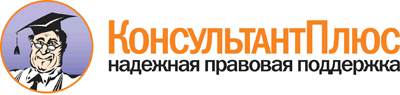  Федеральный закон от 24.04.2008 N 48-ФЗ
(ред. от 31.12.2017)
"Об опеке и попечительстве" Документ предоставлен КонсультантПлюс

www.consultant.ru 

Дата сохранения: 15.01.2018 
 24 апреля 2008 годаN 48-ФЗ